4							106							75						34						411							79						9							7							2					   6					5Breathe in….Breathe out….WHAT IS THE ONLY THING THAT IS DIFFERENT ABOUT TRIANGLES?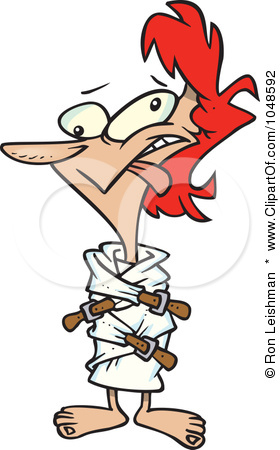 				6										5					7									4						5											4					9										2Breathe in….Breathe out….WHAT IS THE ONLY THING THAT IS DIFFERENT ABOUT TRAPEZOIDS?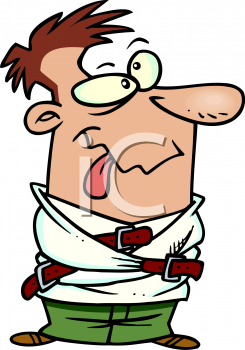 3			2										44			3										6          1			1052			4										7